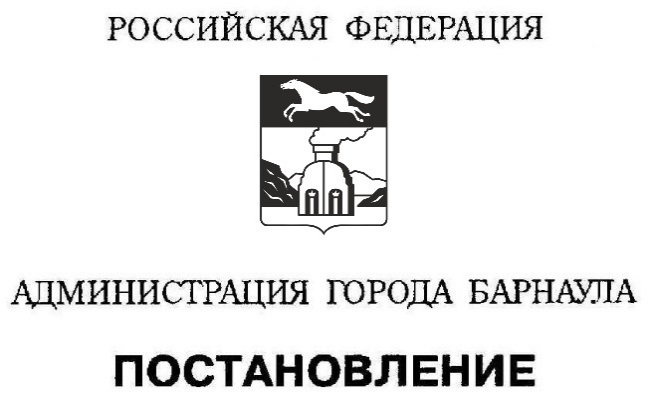 КОМИТЕТ ПО ОБРАЗОВАНИЮГОРОДА БАРНАУЛАПРИКАЗ"__14__" ___12___ 2016   	      №  2353 - оснОб     итогах      проведения муниципального         этапа всероссийской  олимпиадышкольников    по     физикеВ соответствии с приказом комитета по образованию города Барнаула  от 14.11.2016 №1858-осн «О проведении муниципального этапа всероссийской олимпиады школьников в 2016 году»                  ПРИКАЗЫВАЮ:1. Утвердить список победителей и призеров муниципального этапа всероссийской олимпиады школьников по физике  (далее - Олимпиада) (приложение).2. Объявить благодарность директору МБОУ «Лицей №124»                        Погребникову Н.М., руководителю муниципального методического объединения учителей физики Рыбицкой В.А. за организацию работы                     по проведению Олимпиады.3. Контроль за исполнением приказа возложить на начальника отдела общего образования Бологову Л.И.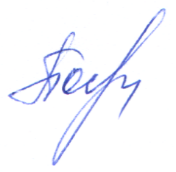 Председатель  комитета                                                                      Н.В.ПолосинаЛ.В.Домнич66935012.12.2016СПИСОКпобедителей и призеров муниципального этапа всероссийской олимпиады школьников по физике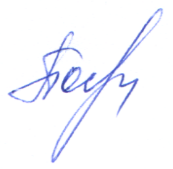 Председатель  комитета                                                                           Н.В.ПолосинаПриложение                                                              к приказу комитета                                                       по образованию города Барнаула                                                           от  14.12.2016       № 2353 - осн№ФИООбщеобразовательная организацияРезультат7 класс7 класс7 класс7 классГениман Степан МБОУ «Лицей №124»ПобедительУтегенов АртемМБОУ «Лицей №130 «РАЭПШ»ПобедительЧаркин ВикторМБОУ «Гимназия №42»ПризерДолганов НиколайМБОУ «Гимназия №42»ПризерДмитренко Александр МБОУ «Лицей №124»ПризерЛапин Антон  МБОУ «Гимназия №123»ПризерВерткова АнжеликаМБОУ «Гимназия №42»ПризерСпасенко Софья МБОУ «Лицей №124»ПризерМухин АлександрМБОУ «Лицей №130 «РАЭПШ»ПризерЧерненко ЕкатеринаМБОУ «СОШ №81»ПризерЩербаков Александр МБОУ «СОШ №125 с углубленным изучением отдельных предметов»ПризерБаева Полина АндреевнаМБОУ «Гимназия №69»ПризерДементьева ЕкатеринаМБОУ «СОШ №81»ПризерГоршков Александр МБОУ «Гимназия №85»ПризерСтойко АлександрМБОУ «СОШ №98»ПризерСуслов Александр МБОУ «Лицей №124»ПризерХомкин Вадим МБОУ «СОШ №125 с углубленным изучением отдельных предметов»ПризерБережная ОльгаМБОУ «Гимназия №42»ПризерЕрмолаева ВарвараМБОУ «Гимназия №42»ПризерКулясов Артем МБОУ «СОШ №128 с углубленным изучением отдельных предметов»ПризерАлександрова Екатерина МБОУ «Лицей №112»ПризерМанохина Марина МБОУ «СОШ №31»ПризерВзглядов ЗахарМБОУ «Гимназия №42»ПризерБузов Тимофей МБОУ «Лицей №124»ПризерКвон Артем МБОУ «СОШ №117»ПризерЧернобровкин ИванМБОУ «СОШ №127»ПризерБикеев Кирилл МБОУ «Лицей №124»ПризерЖуравлев ВячеславМБОУ «Гимназия №42»ПризерКаминский Антон МБОУ «Лицей №124»ПризерКнязев Александр МБОУ «Лицей №124»ПризерПриходько Константин МБОУ «Гимназия №40» имени Народного учителя СССР Овсиевской Руфины СерафимовныПризерСамарин Владислав МБОУ «Лицей №124»ПризерСимбирцева ОльгаМБОУ «СОШ №81»ПризерФоменко Сергей МБОУ «СОШ №128 с углубленным изучением отдельных предметов»ПризерЭлис ЭвелинаМБОУ «СОШ №98»Призер8 класс8 класс8 класс8 классГорбачева Зоя МБОУ «Лицей №124»ПобедительКрюкова ДарьяМАОУ «СОШ №132»ПобедительЛаптева Анна МБОУ «Лицей №124»ПризерМалахов Егор МБОУ «Лицей №112»ПризерМешкова Вероника МБОУ «СОШ №59»ПризерПротопопова МарияМБОУ «СОШ №53 с углубленным изучением отдельных предметов»ПризерНебылицын ПавелМБОУ «Гимназия №22»ПризерБелоусова Екатерина МБОУ «Гимназия №123»ПризерСиденко МатвейМБОУ «Гимназия №42»ПризерКлепиков Виктор МБОУ «Гимназия №42»ПризерЕсипов Матвей МБОУ «Гимназия №85»ПризерБеликов Владислав МБОУ «СОШ №125 с углубленным изучением отдельных предметов»ПризерКонев Ефим МБОУ «Лицей №124»ПризерРахманов Евгений МБОУ «Лицей №122»ПризерРоманова Елена МБОУ «Гимназия №40» имени Народного учителя СССР Овсиевской Руфины СерафимовныПризерБердюгина Александра МБОУ «СОШ №125 с углубленным изучением отдельных предметов»ПризерЗолотов ВсеволодМБОУ «Лицей «Сигма»ПризерКузеванов ИгорьМБОУ «Лицей «Сигма»ПризерПастухова Софья МБОУ «Лицей №3»ПризерРогов Кирилл МБОУ «Лицей №124»ПризерБогданов Денис МБОУ «Лицей №124»ПризерЗеленцова ИринаМБОУ «Гимназия №42»ПризерПанова ЕкатеринаМБОУ «СОШ №126»ПризерРезниченко Полина МБОУ «Лицей №112»ПризерХомутова Дарья МБОУ «Лицей №112»Призер9 класс9 класс9 класс9 классЕфимов Александр МБОУ «Гимназия №42»ПобедительИшутин Михаил МБОУ «Лицей №124»ПобедительЛатарцев Павел МБОУ «Лицей №124»ПризерТуров Кирилл МБОУ «Гимназия №42»ПризерАнтропов Вадим МБОУ «Гимназия №85»ПризерДенисов Никита МБОУ «Лицей №112»ПризерДергунов Никита МБОУ «Гимназия №42»ПризерБабенко Никита МБОУ «Гимназия №42»ПризерДавыдов АлексейМБОУ «Лицей «Сигма»ПризерПаршуков Богдан МБОУ «Гимназия №42»ПризерКомарова Мария МБОУ «Гимназия №69»ПризерЗятьков Михаил МБОУ «Лицей №124»ПризерРешетникова Евгения МБОУ «Гимназия №42»ПризерБеляев Дмитрий МБОУ «Гимназия №5 имени Героя Советского Союза Константина Павлюкова»» ПризерЕфимов Илья МБОУ «Гимназия №40» имени Народного учителя СССР Овсиевской Руфины СерафимовныПризерНехаев ВениаминМБОУ «Лицей №101»ПризерЛактионова АняМБОУ «Лицей №73»ПризерЧепуштанов СтепанМБОУ «СОШ №114 с углубленным изучением отдельных предметов «математики»ПризерЧубур СеменМБОУ «Лицей «Сигма»ПризерЖуренков ЯковМБОУ «Лицей №101»ПризерГоленков Алексей МБОУ «Гимназия №42»Призер10 класс10 класс10 классВладимиров Сергей МБОУ «Лицей №124»ПобедительСивцов Данил МБОУ «Лицей №124»ПобедительСтойко НиколайМБОУ «СОШ №98»ПризерКолесниченко КостяМБОУ «Гимназия №42»ПризерМудрук Анастасия МБОУ «Лицей №112»ПризерПархоменко Данил МБОУ «Лицей №124»ПризерСмирнов Олег МБОУ «Гимназия №42»ПризерКотов Александр МБОУ «Лицей №124»ПризерАбзалов Вадим МБОУ «Гимназия №42»ПризерКузиванов Сергей МБОУ «Гимназия №42»ПризерМешков Александр МБОУ «Лицей №124»ПризерРоскошный Александр МБОУ «Гимназия №42»ПризерГаврисенко ДаниилМБОУ «СОШ №55»ПризерГусев Иван МБОУ «Лицей №124»ПризерГорбань Егор МБОУ «Лицей №124»ПризерЦелебровский Олег МБОУ «Гимназия №42»ПризерАнисимов Илья МБОУ «Гимназия №69»ПризерТарасов Алексей МБОУ «Гимназия №42»ПризерМикушин ПавелМБОУ  «Гимназия №22»ПризерМельников Александр МБОУ «СОШ №89 с углубленным изучением отдельных предметов»ПризерРаззамазов НикитаМБОУ «СОШ №78»ПризерБулдукян Полина МБОУ «Лицей №112»ПризерОчаковский Юрий МБОУ «СОШ №128 с углубленным изучением отдельных предметов»ПризерПрудникова Маргарита МБОУ «Гимназия №42»ПризерРахманин Данил МБОУ «Гимназия №131»ПризерЧернова Ева МБОУ «СОШ №59»ПризерБабаскина Екатерина МБОУ «Лицей №124»ПризерЛазарева Маргарита МБОУ «Лицей №124»ПризерПопов Владислав МБОУ «Гимназия №85»ПризерЛитвинов СергейМБОУ «СОШ №127»Призер11 класс11 класс11 классБелова КсенияМБОУ «Лицей №130 «РАЭПШ»ПобедительЛямкин Михаил МБОУ «Гимназия №42»ПобедительАксенов ОлегМБОУ «Лицей №3»ПризерЯцевич СергейМБОУ «Лицей №101»ПризерХарламов Роман МБОУ «Гимназия №74»ПризерПотапов Артем МБОУ «Лицей №124»ПризерТимошенский Георгий МБОУ «Гимназия №42»ПризерЧеремнов Николай МБОУ «Лицей №129» имени Сибирского батальона 27-й стрелковой дивизииПризерАгейков Антон МБОУ «Лицей №124»ПризерВеневцев Илья МБОУ «Гимназия №42»ПризерПономаренко Анна МБОУ «Лицей №124»Призер